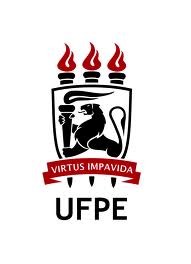 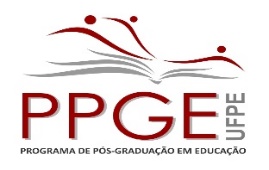 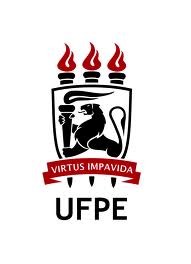 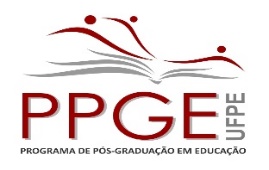 INSTRUÇÕES PARA DEPÓSITO E MARCAÇÃO DE DEFESA DE DISSERTAÇÃO/TESE PASSO 1: Verificar as regras da Resolução CCEPE/UFPE 19/2020 em seus artigos 63 e 64, constantes no Anexo 5 deste documento, em especial os destacados em negrito e vermelho. Caso alguma proposta de banca exista em desacordo com tais regras, será devolvida. 

PASSO 2: Preencher e enviar para o e-mail defesas.ppge@ufpe.br os documentos listados abaixo (itens 1 a 6): Anexo 1: Formulário de Encaminhamento de Banca Examinadora (este obrigatoriamente em formato Word – .doc ou .docx)Os nomes dos examinadores da Banca precisam estar preenchidos POR COMPLETO (nome e sobrenomes), como constam nos respectivos currículos lattes.A diferença da data de realização da defesa para a data de depósito/envio dos arquivos e dados para realização da defesa deve ser de no mínimo 30 dias (exemplo: para defender dia 20 de julho, o envio do e-mail deve ocorrer no máximo até 20 de junho)Aluno e/ou orientador devem checar se os membros e suplentes externos possuem, em seus currículos lattes, publicação de pelo menos UMA PRODUÇÃO científica e/ou tecnológica referida abaixo, relacionada ao tema da tese/dissertação (Art. 63 da Resolução 19/2020 do CCEPE/UFPE, Anexo 5 deste documento)Artigo em periódico OU um capítulo de livroOU um artigo completo publicado em anais de eventos OU livro completo (como autor ou organizador) Anexo 2: Solicitação endereçada ao Coordenador do Curso – este deve ser assinado e enviado como cópia digitalizada/imagem no mesmo e-mail.ANEXO 3 (Word)DISSERTAÇÃO OU TESE que será avaliada pela banca (Word ou pdf)RESUMO da DISSERTAÇÃO/TESE (em arquivo separado, Word)ANEXO 5: Quando for o caso de algum/a Examinador/a externo/a precisar de passagem aérea, rodoviária ou diária (formato Word) – condicionado à existência de recursos financeiros (suspenso no contexto de defesas online)OBS.1: Descrever no Assunto do e-mail: “Banca para Defesa de Tese/Dissertação de _________________________(Nome do/a estudante) em ___.___.2020 (Data da defesa)”OBS. 2: Apenas o Anexo 2 deve ser encaminhado como cópia digitalizada de documento impresso, por se tratar da necessidade de assinatura do/a orientador/a (em tempos de isolamento, anuência do orientador por e-mail basta).OBS. 3: O Anexo 4 trata-se de carta convite a ser preenchida e enviada pelo/a estudante e orientador/a aos membros da banca, quando achar/em necessário, juntamente com o envio da tese/dissertação.PASSO 3: Aguardar e-mail de resposta da Escolaridade, como demonstrativo de que os arquivos foram recebidos, visualizados e o preenchimento dos dados estão corretos, sem faltas ou erros. O/a aluno/a deverá receber e-mail de confirmação em até 05 dias úteis após o envio. Caso não, pedimos que reitere o contato, depois da tentativa inicial através do e-mail leandro.barbosa@ufpe.br - a fim de verificar se a proposta chegou na Caixa de entrada do e-mail de defesas.  OBSERVAÇÃO FINAL: O envio de ata e instruções para realização da defesa online seguirão para o orientador/a através de e-mail, em até 05 dias anteriores à mesma. O e-mail para comunicação acerca do envio e recebimento de documentos e instruções necessários à defesa também é o defesas.ppge@ufpe.br.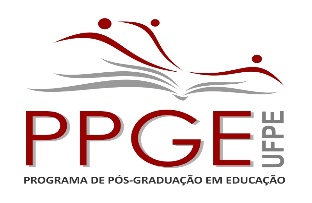 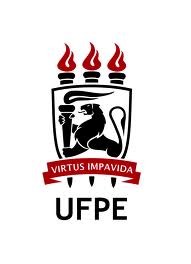 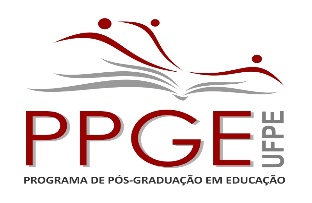 Anexo 1: FICHA DE ENCAMINHAMENTO DE PROPOSTA DE BANCA EXAMINADORAPARA DEFESA DE DISSERTAÇÃO OU TESE (Deve ser enviada pelo estudante ou orientador para o e-mail defesas.ppge@ufpe.br)ATENÇÃO: Preencher todos os itens. A ausência de quaisquer dados referentes à banca solicitados neste Anexo impossibilita que o processo siga para aprovação da PROPG e o envio desta ficha fica sem efeito. Enviar os nomes dos examinadores POR COMPLETO (TODOS OS SOBRENOMES), tal como consta no currículo lattes.DADOS DO/A ESTUDANTENome completo do/a estudante: 
Turma: _____Curso: [     ] MESTRADO              [      ] DOUTORADOEntrada no curso (mês/ano): ____/_________Recebe ou recebeu bolsa? [     ] SIM: Informar órgão e período:_______________________                                                                                                    [     ] NÃOE-mail para contato da Secretaria: __________________________________________________Telefone/s para contato da Secretaria: _______________________________________________DADOS DA TESE/DISSERTAÇÃOTÍTULO:_________________________________________________________________________________________________________________________________________________________________________________________________________________________________________________________________________________________________________________Data de realização da defesa: ____/____/_____  HORA:  ____:____ h(Não pode ser em prazo inferior a 30 dias a contar da data de envio desta proposta)LINHA DE PESQUISA A QUE ESTÁ VINCULADO(A):DADOS DO/A ORIENTADOR/ANome completo:CPF:Departamento e instituição de origem: [     ] DMTE-CE/UFPE                      [     ] DAEPE-CE/UFPE                    [     ] DPOE-CE/UFPE[     ] DFSFE-CE/UFPE                    [     ] OUTRO: ________________________________                4 - DADOS DO/A COORIENTADOR/A (QUANDO EXISTENTE)                       Nome completo:CPF:Departamento e instituição de origem: __________________________________
DADOS DOS/AS INTEGRANTES DA BANCA (Mestrado: Obrigatórios 03 membros, com pelo menos um externo. Doutorado: Obrigatórios 05 membros, com pelo menos dois externos)SUPLENTE INTERNO/A Nome completo: __________________________________________________________________________CPF:Situação junto ao curso:  [     ] INTERNO        [     ] EXTERNOTitulação: [    ] DOUTOR/A Instituição de origem:Departamento de origem:SUPLENTE EXTERNO/ANome completo: __________________________________________________________________________CPF:Situação junto ao curso:  [     ] INTERNO        [     ] EXTERNOTitulação: [    ] DOUTOR/A Instituição de origem:Departamento de origem:ATENÇÃO (Informação necessária para cadastro da banca no Sigaa, logo também é condição para realização da defesa). Descrever abaixo E-mail de todos EXAMINADORES e Suplentes EXTERNOS.
ANEXO 2 (Deve ser preenchido, impresso e assinado, cuja cópia digitalizada deve ser enviada para o e-mail defesas.ppge@ufpe.br junto com os demais Anexos e documentos necessários para a defesa)Ilm(a). Sr(a). Coordenador(a) do Programa de Pós-Graduação em Educação da UFPEProfº(a) Dr(a). ______________________________________Eu,__________________________________________________________________________, aluno(a) regularmente vinculado(a) à turma nº ______, do Curso de _____________ em Educação deste Programa de Pós-Graduação em Educação, em atendimento ao disposto no Regimento Interno deste Programa, venho proceder ao depósito de minha dissertação/tese, em formato digital, intitulada___________________________________________________________________________________________________________________________________________________________________________________________________________________________________, cuja Banca Examinadora será formada pelos seguintes membros:1º Examinador/a: ________________________________________________________________2º Examinador/a: ________________________________________________________________3º Examinador/a: ________________________________________________________________4º Examinador/a: ________________________________________________________________5º Examinador/a: ________________________________________________________________Suplente Interno/a: _______________________________________________________________Suplente Externo/a: ______________________________________________________________Indicação devidamente autorizada por meu(minha) orientador(a), solicitando os encaminhamentos necessários para a realização da defesa pública da referida _________ (tese/dissertação). Ao procedermos com esta solicitação, declaramos ciência das regras de composição de banca estabelecidas nos artigos 63 e 64 da Resolução CCEPE/UFPE 19/2020 - constantes no Anexo 5 das instruções de marcação de defesa que consta na página do PPGE; Recife, _____ de ______________ de ________ Autorizo, _______________________________________________.                                                                                  (Assinatura do/a Orientador/a)ANEXO 3ANEXO 4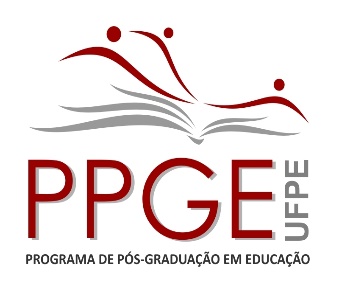 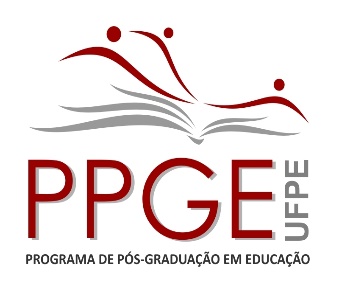 Anexo 4CARTA CONVITE – DEFESA DE DISSERTAÇÃO/TESERecife, _______ de _____________________ de ______________Prezado (a) Prof.(a) Dr.(a) :________________________________________O Programa de Pós-Graduação em Educação, da Universidade Federal de Pernambuco, convida V.Sª. para participar, como membro ______________ (titular/suplente), da Banca de Defesa da Dissertação/Tese  intitulada  “___________________________________________________________________________________________________________________________________________________________________________________________”, do(a) mestrando(a)/Doutorando(a) ______________________________________________________________________________________________________________.A defesa será realizada no dia _____/______/_______, às ________ horas, no Programa de Pós-Graduação em Educação da UFPE.	Em anexo, encaminhamos o exemplar da referida dissertação.	Atenciosamente,____________________________________Prof. Dr. XXXXXOrientador(a)ANEXO 5Artigos 63 e 64 da Resolução 19/2020 CCEPE/UFPE,Que versam sobre Comissões Examinadoras de Bancas de Mestrado e DoutoradoArt. 63. A Comissão Examinadora do Trabalho de Conclusão de Mestrado será composta por no mínimo 03 (três) examinadores titulares, devendo pelo menos 01 (um) deles ser externo ao Programa. Art. 64. A Comissão Examinadora do Trabalho de Conclusão de Doutorado será composta por no mínimo 05 (cinco) examinadores titulares, devendo pelo menos 02 (dois) deles serem externos ao Programa. § 1º Para a Comissão Examinadora, conforme descrita nos Artigos 63 e 64, deverão ser designados também 2 (dois) membros suplentes seguindo a designação interno e externo ao PPG. § 2º Os titulares e os suplentes da Comissão Examinadora, conforme descrita nos Artigos 63 e 64, deverão possuir título de doutor, ter produção científica e/ou tecnológica relacionada ao tema do trabalho de conclusão, e atender os critérios estabelecidos pelo Regimento Interno do PPG.§ 3º A titulação de doutor, prevista no parágrafo anterior, pode ser dispensada para as defesas de mestrados e doutorados profissionais e industriais, desde que tal possibilidade esteja prevista em normativa da CAPES ou em documento do respectivo Comitê de Área, e no caso de doutorados profissionais, mantem-se a exigência contida no referido parágrafo (NÃO SE APLICA AO PPGE). § 4º Em casos de Comissão Examinadora para Trabalho de Conclusão de Doutorado, cujo curso tenha sido realizado em regime de cotutela, de acordo com a respectiva norma em vigor, admitir-se-á a composição da comissão de forma diversa ao que consta no caput, em consonância com a respectiva Convenção de Cotutela e em comum acordo com a instituição parceira. (para os poucos casos de cotutela)§ 5º Fica vedada a participação, em comissão examinadora, de seleção, qualificação e defesa de trabalho de conclusão de curso, docente que se encontre em situação prevista no § 3º do art. 52 desta resolução: “[...] que seja cônjuge do discente ou que com ele tenha relação de parentesco natural (em linha direta ou colateral até o terceiro grau, por ascendência ou descendência) ou de parentesco civil (em linha reta ou colateral até o terceiro grau) ou se constitua em amigo íntimo ou inimigo”1º EXAMINADOR/A – Quando for o orientador/a, considerar os dados já preenchidos acima)2º EXAMINADOR/A (Obrigatório. Pode ser o/a coorientador/a, quando houver)Nome completo: __________________________________________________________________________CPF:
Situação junto ao curso:  [       ] INTERNO        [     ] EXTERNOTitulação: [    ] DOUTOR/A  Instituição de origem:Departamento de origem: 3º EXAMINADOR/A (Obrigatório para Mestrado e Doutorado)Nome completo: __________________________________________________________________________CPF:Situação junto ao curso:  [    ] INTERNO        [     ] EXTERNOTitulação: [    ] DOUTOR/A Instituição de origem:Departamento de origem: 4º EXAMINADOR/A (obrigatório para Doutorado, Opcional para Mestrado)Nome completo: __________________________________________________________________________CPF:Situação junto ao curso:  [     ] INTERNO        [     ] EXTERNOTitulação: [    ] DOUTOR/A Instituição de origem:Departamento de origem:5º EXAMINADOR/A (obrigatório para Doutorado)Nome completo: __________________________________________________________________________CPF:Situação junto ao curso:  [     ] INTERNO        [     ] EXTERNOTitulação: [    ] DOUTOR/A Instituição de origem:Departamento de origem:6º EXAMINADOR/A (Opcional para Doutorado)Nome completo: __________________________________________________________________________CPF:Situação junto ao curso:  [     ] INTERNO        [     ] EXTERNOTitulação: [    ] DOUTOR/A Instituição de origem:Departamento de origem:7º EXAMINADOR/A (Opcional para Doutorado)Nome completo: __________________________________________________________________________CPF:Situação junto ao curso:  [     ] INTERNO        [     ] EXTERNOTitulação: [    ] DOUTOR/A Instituição de origem:Departamento de origem:Nome do/a Examinador/a ExternoE-mailAssinatura do(a) mestrando(a)DADOS DO/A ESTUDANTE/A1. NOME COMPLETO:2. CPF:3.. RG: _______________ órgão emissor: _________ Data expedição RG: __/__/___4. DATA DE NASCIMENTO:5. ENDEREÇO COMPLETO (com CEP):6. ATIVIDADE FUTURA  6.1 VÍNCULO EMPREGATÍCIO: Com Vínculo (    )    Sem Vínculo (    )Vínculo Suspenso (    )    Bolsista (    )    Autônomo (    )    Outros (    ). 6.2 TIPO INSTITUIÇÃO: Instituição de Ensino e Pesquisa (    )Empresa Pública ou Estatal (    )    Empresa Privada (    )    Outros (    ).  6.3 EXPECTATIVA DE ATUAÇÃO: Ensino e Pesquisa (    )   Pesquisa (    )Empresas (    )    Profissional Autônomo (    )    Outras (    ).  6.4 MESMA ÁREA DE TITULAÇÃO? Sim (    )    Não (    ).DADOS DA DISSERTAÇÃO OU TESERESUMO:ABSTRACT:Palavras-chave (em português):1. QUANTIDADE DE PÁGINAS:2. A DISSERTAÇÃO ESTÁ VINCULADA A ALGUM PROJETO DO ORIENTADOR(A)? Sim (    )    Não (    )  2.1 SE SIM, QUAL? VINCULAÇÃO DA DISSERTAÇÃO/TESE ÀS PRODUÇÕES DO/A ESTUDANTE E/OU DO PROFESSOR/A ORIENTADOR/A1. VINCULAÇÃO DA DISSERTAÇÃO/TESE ÀS SUAS PRODUÇÕES BIBLIOGRÁFICAS  (copiar do Lattes e colar aqui as suas produções)2. VINCULAÇÃO DA DISSERTAÇÃO/TESE Á: (consultar o orientador)2.1  PRODUÇÃO BIBLIOGRÁFICA DO/A ORIENTADOR/A(copiar do Lattes e colar aqui as produções indicadas pelo seu orientador)2.2 PROJETOS DE PESQUISA DO/A ORIENTADOR/A(copiar do Lattes e colar aqui os projetos indicados pelo seu orientador)